校外人员劳务费申报流程申报流程权限开通需申报的项目的负责人可通过授权方式授权给其他职工申报劳务费，具体开通权限流程如下：      （1）登录校园网—职工学生门户登录—财务查询平台，选择薪资申报（新）。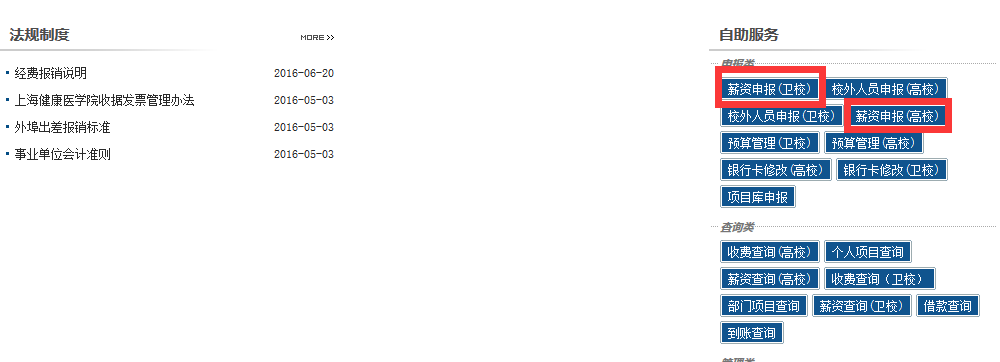 选择经费项目授权，点击劳务费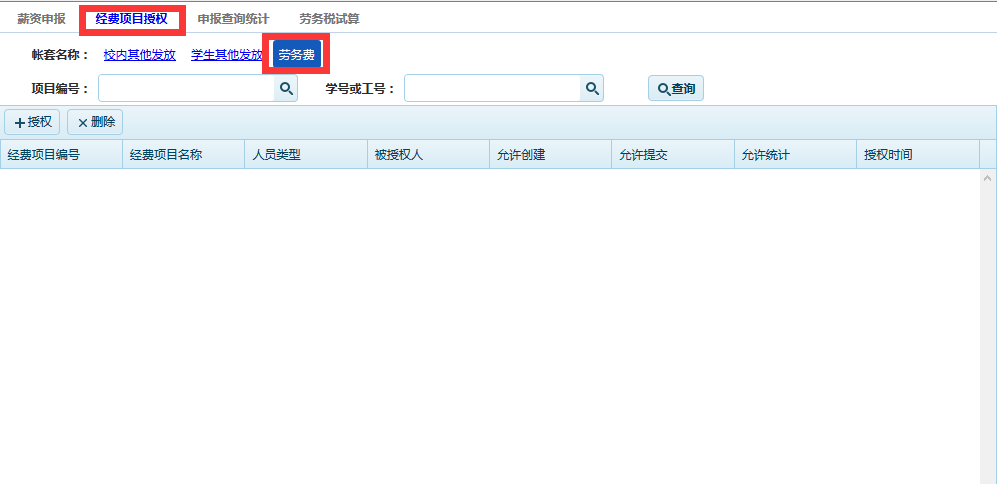 点击授权-选择自己负责的经费项目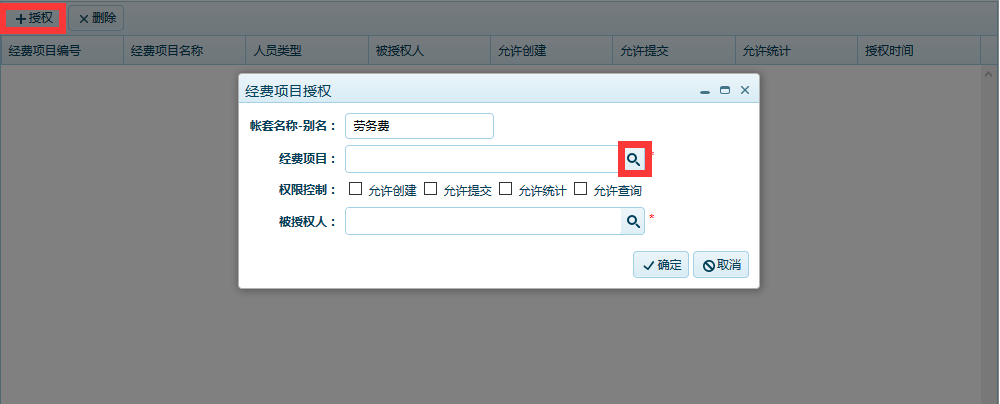 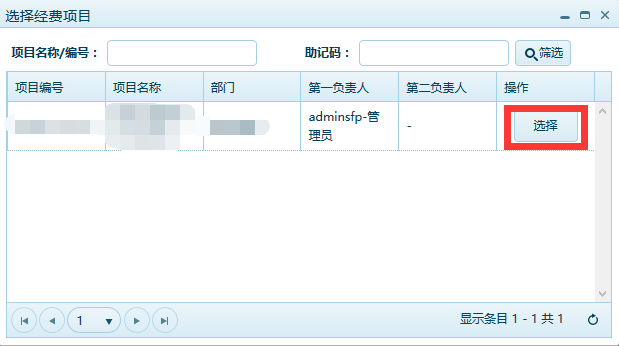 选择权限控制。允许创建：可以创建单据，但是不能提交单据。允许提交：可以提交单据至部门或者财务处审核。允许统计：可以查询统计本经费项目下的发放情况。允许查询：有该权限的人可以查看到本经费项目下，其他人创建的单据。否则只能看见自己创建的单据。一般情况下授权只需要创建和提交即可。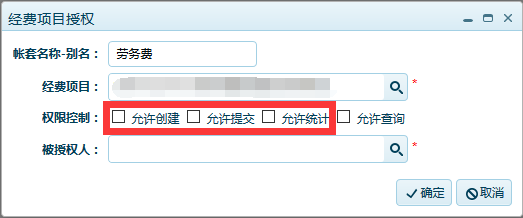 选择需要被授权的职工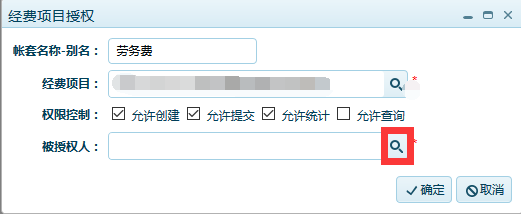 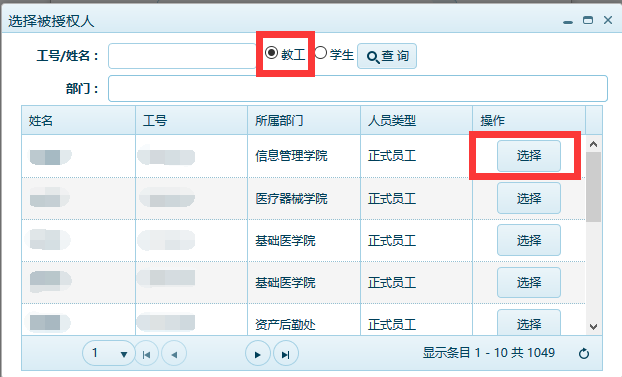 已授权的项目也可删除授权，选中需要删除的行，点击删除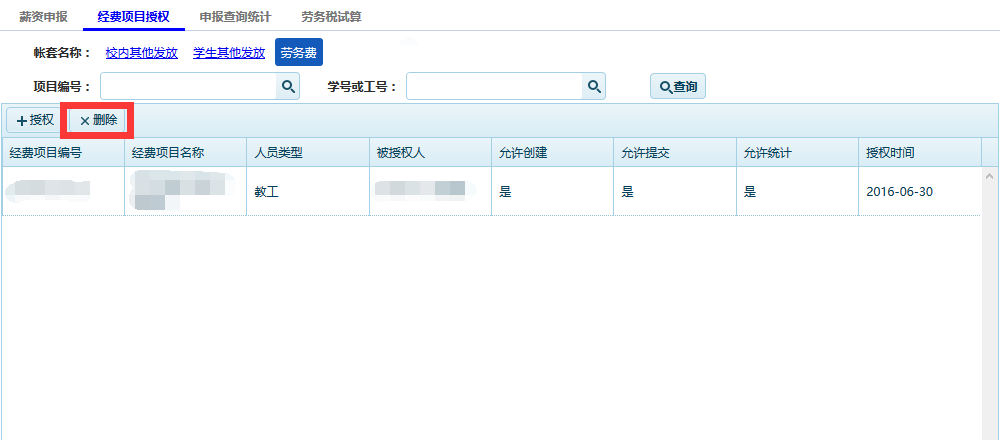 申报操作流程添加校外人员登录校园网—职工学生门户登录—财务查询平台-校外人员申报 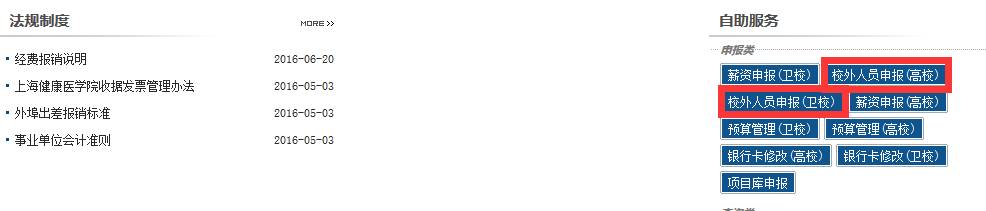 （2）点击新建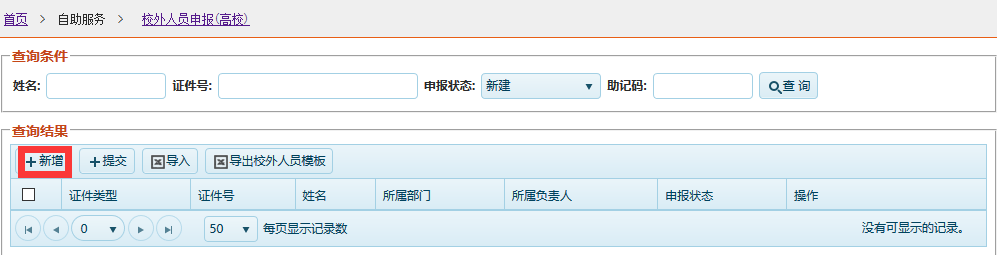 （3）填写红框中的内容（注：如果报改身份证已存在则系统中已存在该人员，无需再添加。）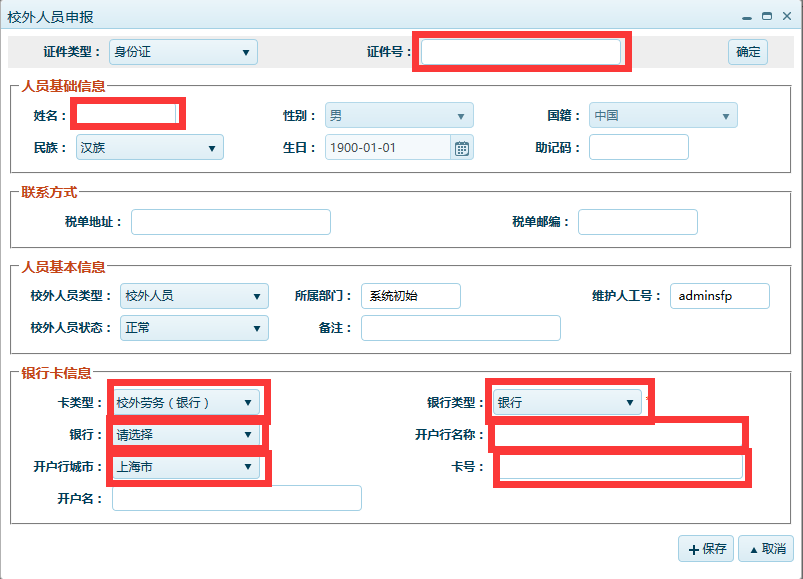 （4）外地银行卡，开户行名称列必须将开户信息填写完整（需包含银行+省市+开户支行名称，例，工行江苏省苏州馨都支行）。本地银行卡，开户行名称填写正确（例，工行上海市徐家汇支行或工行上海市）。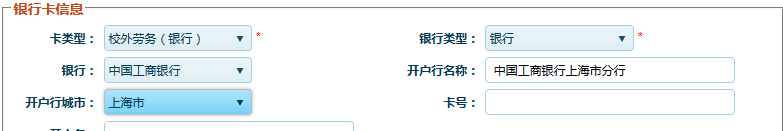 全部填写完成后，请仔细校对，确认无误后点击提交（注：信息提交后就无法更改信息，请仔细核对信息后提交。如要修改信息，请联系财务处。）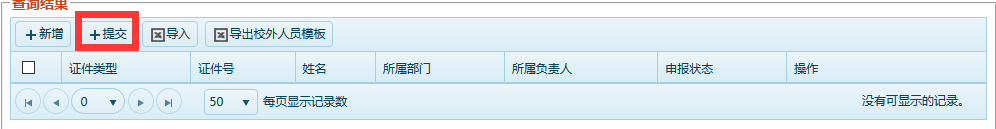 （6）如添加人员较多可导出模板，做成Excel再导入（各字段参照单个录入时的下拉选项填列）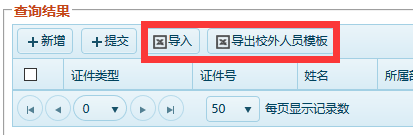 2.申报校外劳务费（1）选择薪资申报（新）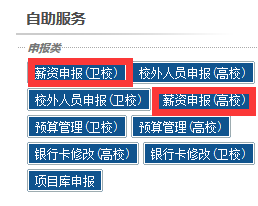          （2）选择劳务费，点击创建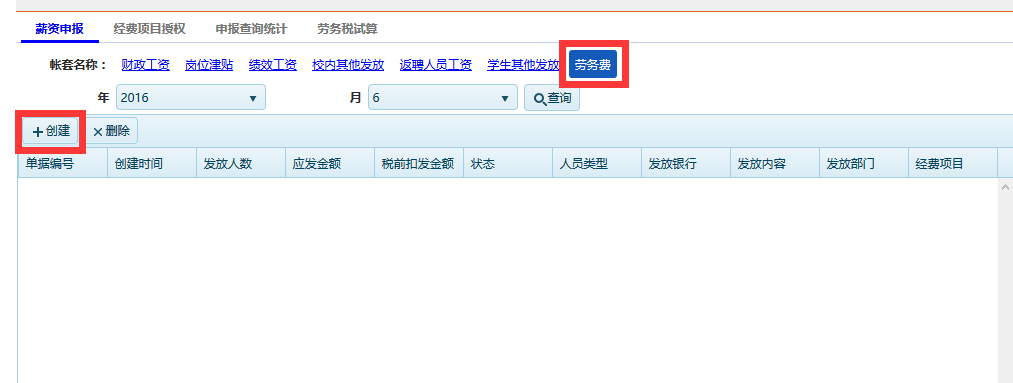       （3）银行一栏选择银行。发放内容填写报销单报销内容（例 富媒体拍摄劳务费）。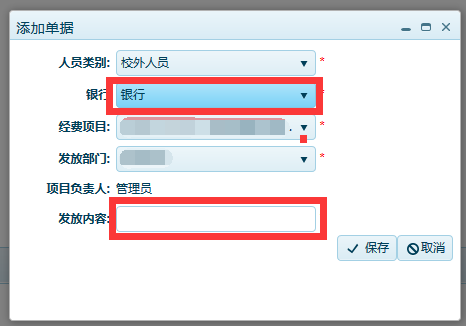      （4）在单据中点击添加人员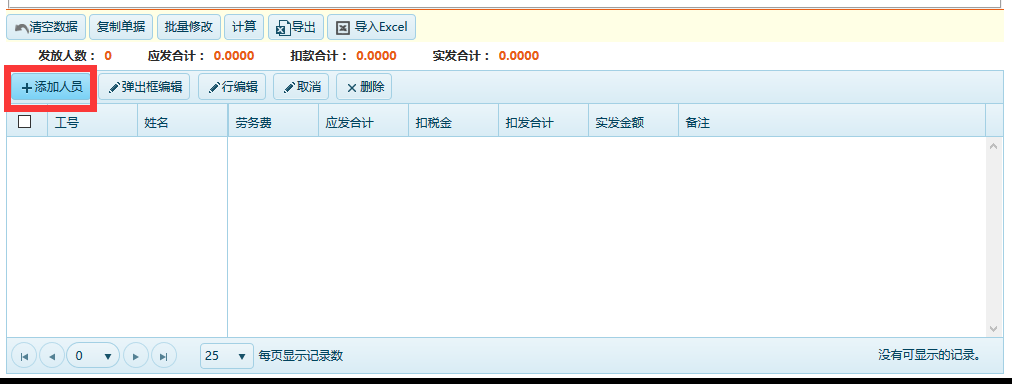      （5）选择人员，保存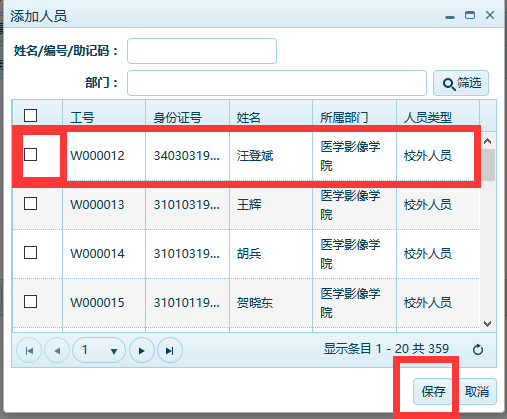         （6）选中要填写金额的行，点击行编辑（注：劳务费一栏填写应发金额，如为校外人员报税需填写实收金额+劳务税，扣税金额将于提交之后自动计算）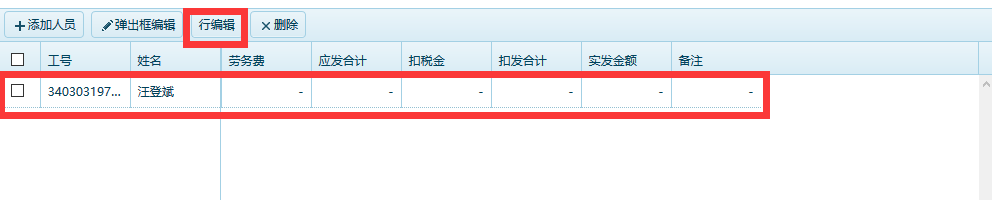 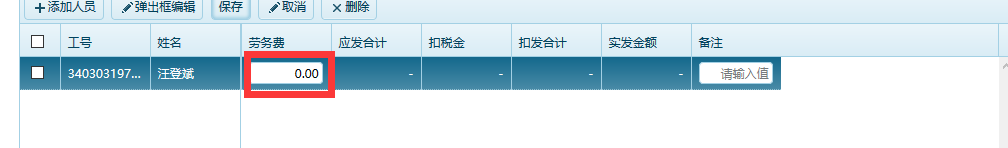 系统中填写的劳务费为税前收入。       （7）填写完毕后保存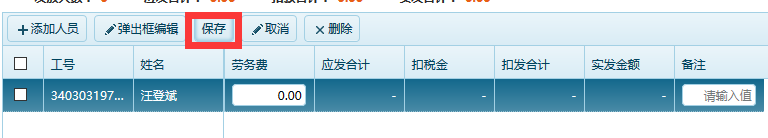 或者点击弹出框编辑。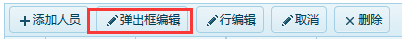 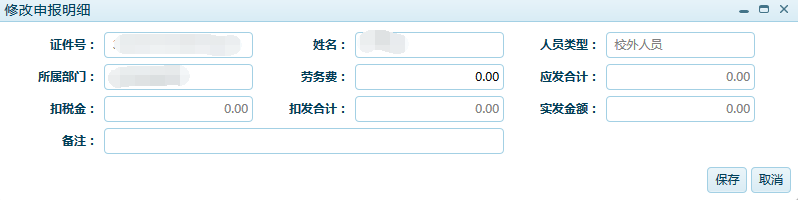        （8）确认无误后提交。提交后可以打印申报单。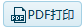 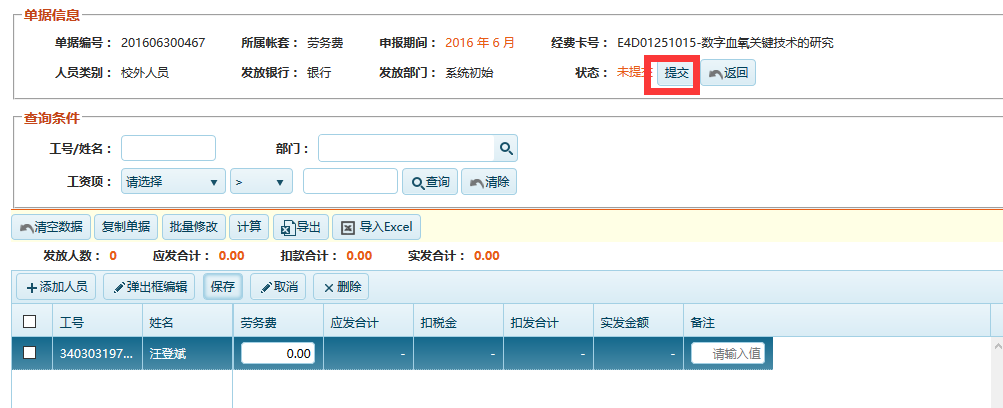       （9）如人员较多可导出模板，填写完后导入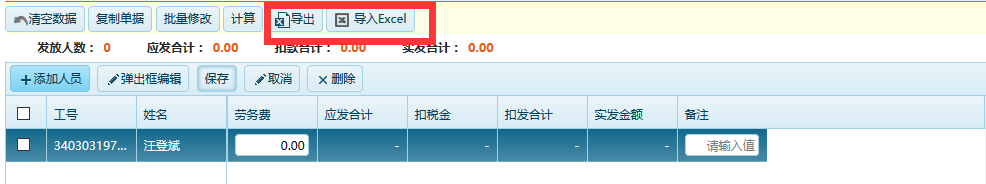 　三、报销资料 “上海中医药大学劳务费”申报单与“校外人员劳务费发放签收单”请于每月20日前一并交至财务216室，如遇寒暑假及财务年终结账的时间安排另行通知。　四、联系人郝老师51322007张老师51322010